муниципальное бюджетное общеобразовательное учреждениегорода Новосибирска «Средняя общеобразовательная школа № 51»ПРИКАЗ21.10.2020                                                                                                 №  116 -одО введении ограничительных мер и переводе обучающихся 8б класса в режим обучения без посещения образовательной организации в связи со случаем заболевания COVID-19             В соответствии с постановлением Главного государственного санитарного врача России от 30.06.2020 № 16 «Об утверждении санитарно-эпидемиологических правил СП 3.1/2.4.3598-20 "Санитарно-эпидемиологические требования к устройству, содержанию и организации работы образовательных организаций и других объектов социальной инфраструктуры для детей и молодежи в условиях распространения новой коронавирусной инфекции (COVID-19)" с целью недопущения распространения инфекционного заболеванияПРИКАЗЫВАЮ:1. Утвердить прилагаемый перечень ограничительных мер по противодействию распространению новой коронавирусной инфекции  (Приложение № 1).2. Перевести обучающихся 8 «Б» класса с 21.10.2020 по 03.11.2020 в режим обучения без посещения образовательной организации с применением электронного обучения и дистанционных образовательных технологий.3. Заместителю директора по УВР Тимофеевой Т.В. организовать:3.1. Проведение в 8 «Б» классе уроков с применением дистанционных образовательных технологий.3.2. Мониторинг реализации основной образовательной программы основного общего образования с применением дистанционных образовательных технологий.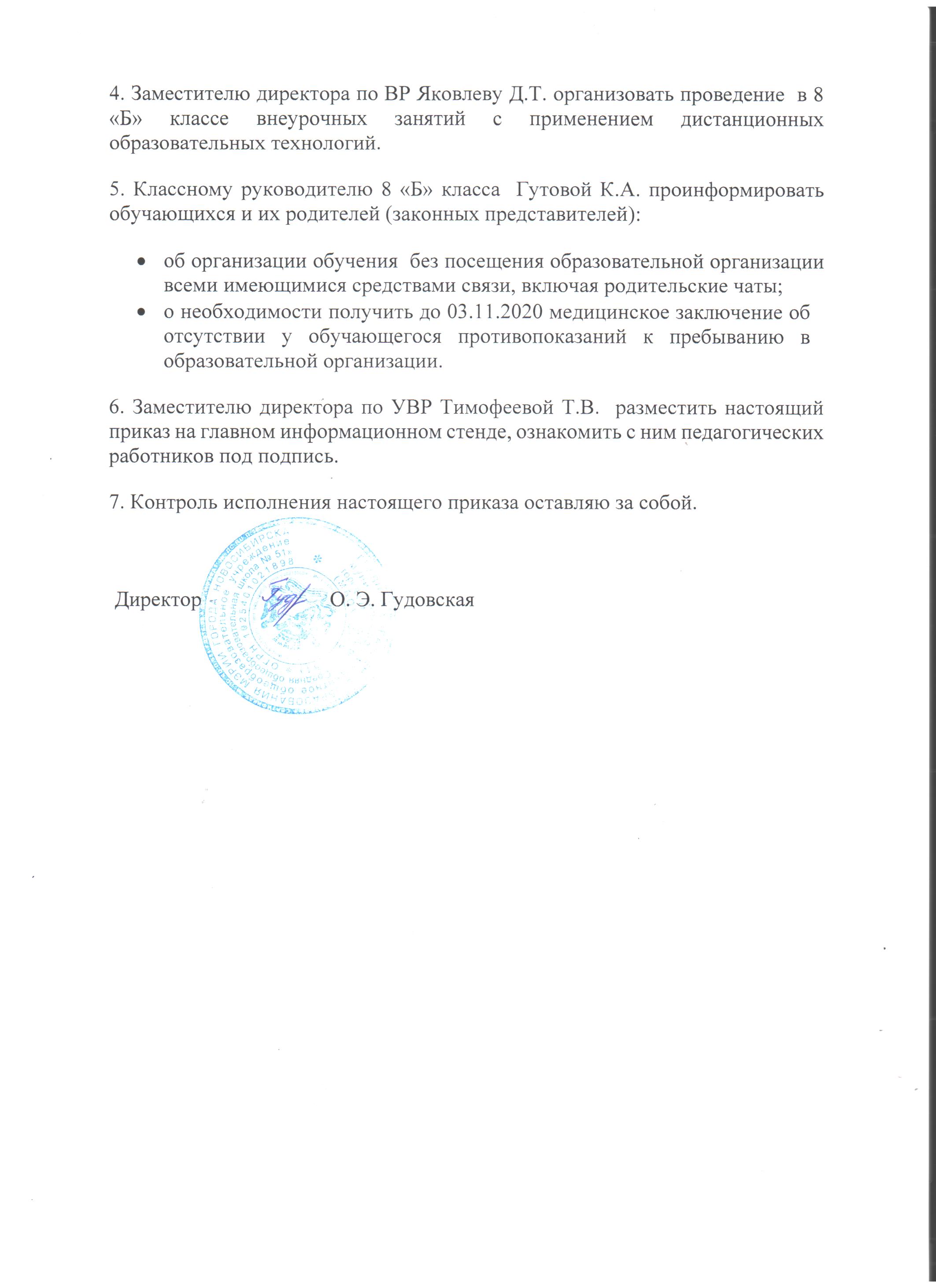 Перечень ограничительных мер            Приложение № 1
            к приказу МБОУ СОШ № 51  	  от 21.10.2020 №   116 -одМероприятиеСрок исполненияОтветственныйОрганизовать и уборку и дезинфекцию:кабинета № 203, закрепленного за 8 «Б» классом;обеденного зала21.10.2020Заместитель директора по АХРЧерняк Ю.И. Провести разъяснительную работу по вопросам профилактики вирусных инфекций с обучающимися и их родителями (законными представителями)21.10.2020–03.11.2020Заместитель директора по ВР Яковлев Д.Т.Проводить мониторинг наличия заболевших коронавирусной инфекцией (COVID-19) среди обучающихся 8 «Б» классаКлассный руководитель 8 «Б» класса Гутова К.А.